Выплаты положенные при заключению краткосрочного контракта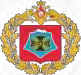 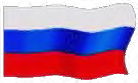 Выплаты страховых сумм и единовременных пособийраненным военнослужащим и членам семей военнослужащих при других обстоятельствахМеры социальной поддержки ветеранов боевых действий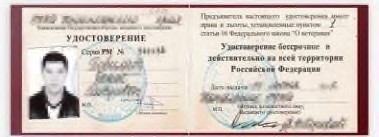 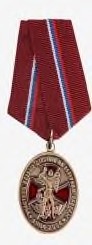 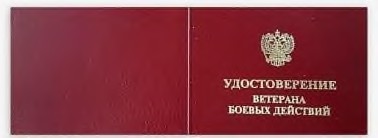 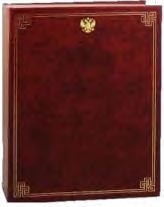 Статья 16. Меры социальной поддержки ветеранов боевых действийЕдиновременные выплаты военнослужащим при заключении контракта: подъемное пособие в размере 1 оклада денежного содержания по должности и воинскому званию – 17400 руб. ; материальная помощь в размере 1 оклада денежного содержания по должности и воинскому званию – 17400 руб.Ежемесячно при прохождении военной службы:суточные выплаты в иностранной валюте в размере 53 доллара в сутки;2 оклада денежного содержания по воинской должности – 23176 руб. (в месяц);денежное довольствие за месяц – 36792 руб. (рядовой стрелок 1 тарифный разряд) (в месяц);дополнительные выплаты за каждые сутки ведения активных боевых действий – 8000 руб. в сутки (10-15 дней 80000 - 120000 руб. в месяц);ИТОГО до 300000 руб. ежемесячно№ п/пНаименование выплатыОтветств енный ЦОВУПогибшийРаненый (контузия, травма, увечье)Раненый (контузия, травма, увечье)Раненый (контузия, травма, увечье)Раненый (контузия, травма, увечье)№ п/пНаименование выплатыОтветств енный ЦОВУПогибшийтяжелая травма2тяжелая травма2тяжелая травма2легкая травма№ п/пНаименование выплатыОтветств енный ЦОВУПогибшийгруппы инвалидностигруппы инвалидностигруппы инвалидностилегкая травма№ п/пНаименование выплатыОтветств енный ЦОВУПогибший123легкая травма1Страховая суммаДВЭА МОРФ2 968 464,04296 846,40296 846,40296 846,4074 211,602Единовременное пособиеДВЭАМОРФ4 452 696,062 226 348,041 484 232,03742 116,023Ежемесячная денежная компенсациядсг МОРФ20 779,274Оплата ритуальных услугдсг МОРФ28 178,005Компенсация за установку надгробных памятниковДСГМОРФ41 196,006Помощь от ОИВ субъектов РФот 500 000,007Выплата по решению Президента РФ5 000 000,003 000 000,003 000 000,003 000 000,003 000 000,00ИТОГОИТОГО13 011313,375 523 194,444 781 078,434 038 962,423 074 211,60льготы по пенсионному обеспечению в соответствии с законодательством;обеспечение за счет средств федерального бюджета жильем ветеранов боевых действий,нуждающихся в улучшении жилищных условий;компенсация расходов на оплату жилых помещений в размере 50 процентов: платы за наем и (или) платы за содержание жилого помещения;первоочередная установка квартирного телефона;преимущество при вступлении в жилищные, жилищно-строительные, гаражные кооперативы, первоочередное право на приобретение садовых земельных участков или огородных земельных участков;сохранение права на получение медицинской помощи в медицинских организациях (в томчисле в госпиталях Минобороны, ветеранов войн);обеспечение протезами и протезно-ортопедическими изделиями в порядке, установленном Правительством Российской Федерации;преимущественное пользование всеми видами услуг организаций связи, организаций культуры и физкультурно-спортивных организаций, внеочередное приобретение билетов на все виды транспорта;профессиональное обучение и дополнительное профессиональное образование за счет средств работодателя.